QUESTIONNAIREfor ordering a suspension gear for skips UPS_	 TU 12.0174069.024-87(indicate the standard size according to the section 3 of the questionnaire) 	(Customer)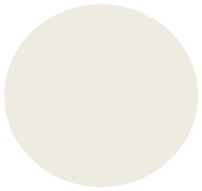  	(project organization) 	(date of questionnaire preparation)Working conditions:* - these fields do not have to be filled. To be filled in if necessary.Hardware requirementsGeneral data of the hoisting unit:Delivery requirements:Additional delivery requirements:Basic parameters and dimensions of suspension gears for skips UPS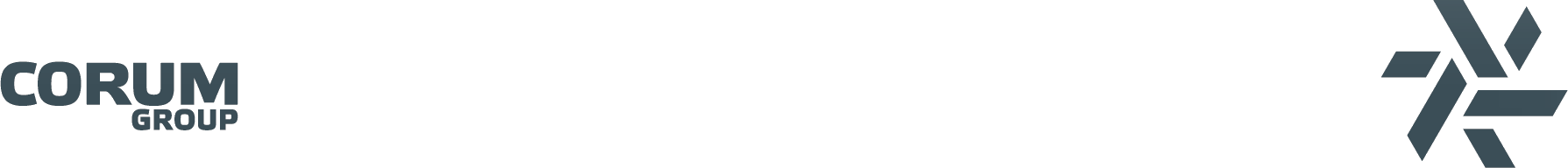 An example of designation of a suspension gear for a static load of 63 kN:Suspension gear for skips UPS6.3 TU 12.0174069.024-87Suspension gear for skips UPS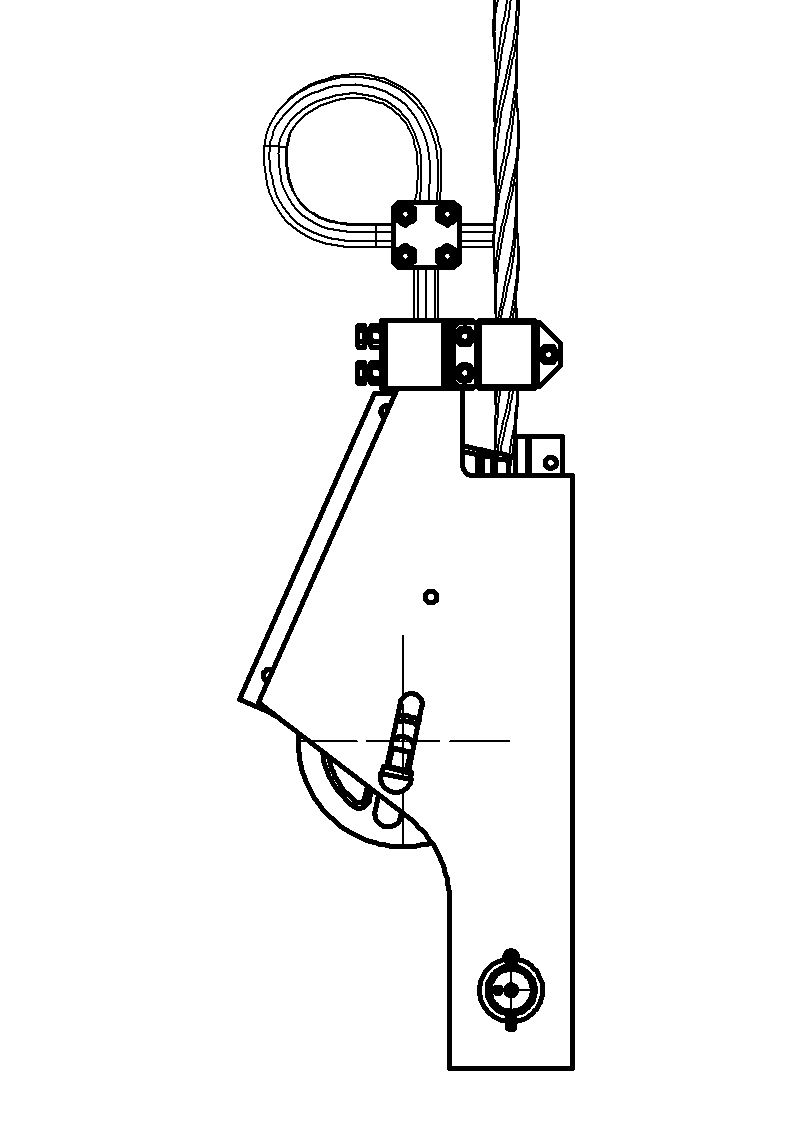 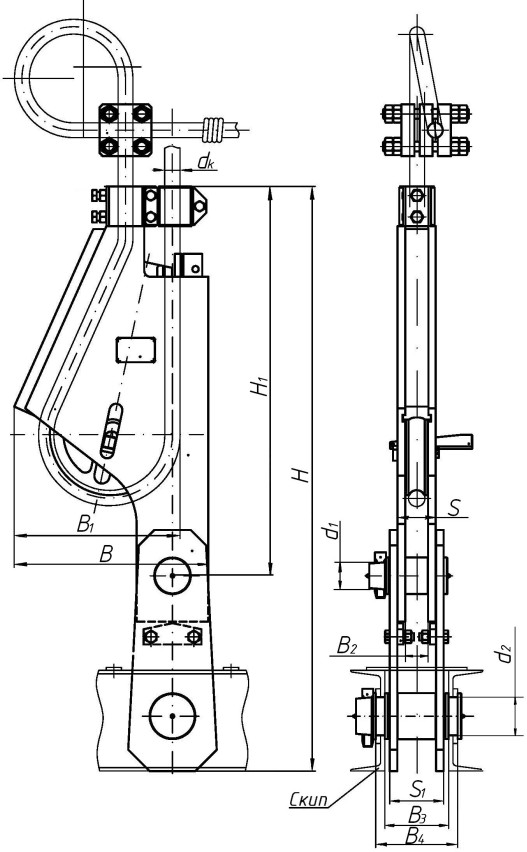 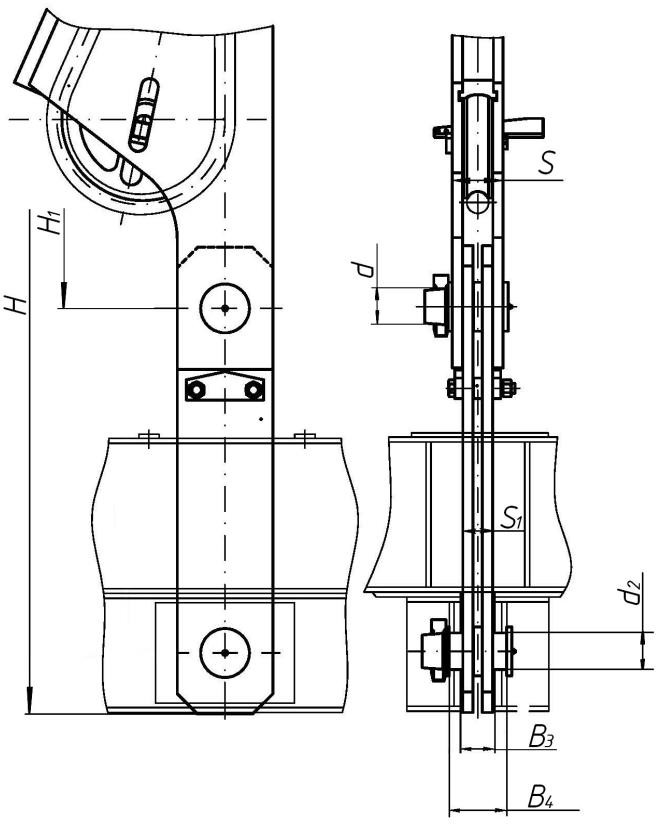 Tel.: +38-066-379-04-61	5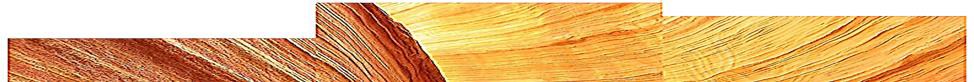 E-mail: petrov.evgeniy@corum.comCustomer Information:Pit, association, mine, lift (shaft):  	Еmail:  	Phone/fax: 	_Contact person (name, position, tel.):  	Item No.Parameter nameUOMResponse1Water abundance in the operation area of the product*m3/h2Mine water aggressiveness*рН3Results of analytical control of mine waters(with a list of controlled substances) of sanitary -preventive laboratory *-4Climatic version (U/T)-Item No.Parameter nameUOMResponse1Main cable rope:diametermmGOST/TU-2Actual maximum static loadkN3As a part of which hoisting unit is used-4As a part of which hoisting vehicle is used-Item No.Parameter nameUOMResponse1Number of ordered productspcs.2Spare parts set:- basic-Yes	No- individual-Yes	No(describe the desired set)3Fabricate with a link-Yes	No4Availability of packaging containers-Yes	NoItem No.Parameter nameUOMResponse1Basic anti-corrosion coating-Yes	No2Additional anti-corrosion coating-Yes	No(describe the desired coating)Size and type ofof suspension gearPattenStandard sizeof the thimbleDiameter of the maincable rope dr, mmMaximum endload, kN (tf)Dimensions, mmDimensions, mmDimensions, mmDimensions, mmDimensions, mmDimensions, mmDimensions, mmDimensions, mmDimensions, mmDimensions, mmDimensions, mmWeight, kgWeight, kgSize and type ofof suspension gearPattenStandard sizeof the thimbleDiameter of the maincable rope dr, mmMaximum endload, kN (tf)HH1BB1B2B3B4SS1d1d2WithLinksWithoutlinksUPS 6.3.0001KD6.320…2463(6.3)96568533127148140190729845807862-011KD6.324…2863(6.3)96568533127148140190729845807862-021KD6.328…3363(6.3)96568533127148140190729845807862-031KD6.333…36.563(6.3)96568533127148140190729845807862-042KD6.320…2463(6.3)1215685331271484882724645456862-052KD6.324…2863(6.3)1215685331271484882724645456862-062KD6.328…3363(6.3)1215685331271484882724645456862-072KD6.333…36.563(6.3)1215685331271484882724645456862UPS12.5.0001KD12.527…32125(12.5)125589544135658184244901246090164147-011KD12.532…37125(12.5)125589544135658184244901246090164147-021KD12.537…42125(12.5)125589544135658184244901246090164147-031KD12.542…46.5125(12.5)125589544135658184244901246090164147-042KD12.527…32125(12.5)1470895441356585811990566060155147-052KD12.532…37125(12.5)1470895441356585811990566060155147-062KD12.537…42125(12.5)1470895441356585811990566060155147-072KD12.542…46.5125(12.5)1470895441356585811990566060155147UPS20.0001KD2033…37200(20)1,60011805484487019025011015280100304256-011KD2037…41200(20)1,60011805484487019025011015280100304256-021KD2041…46200(20)1,60011805484487019025011015280100304256-031KD2046…52200(20)1,60011805484487019025011015280100304256-041KD2052…58.5200(20)1,60011805484487019025011015280100304256-052KD2033…37200(20)195511805484487070135110688080303256-062KD2037…41200(20)195511805484487070135110688080303256-072KD2041…46200(20)195511805484487070135110688080303256-082KD2046…52200(20)195511805484487070135110688080303256-092KD2052…58.5200(20)195511805484487070135110688080303256UPS30.0001KD3042…46300(30)173512756185007519826612517790125459340-011KD3046…50300(30)173512756185007519826612517790125459340-021KD3050…55300(30)173512756185007519826612517790125459340-031KD3055…60.5300(30)173512756185007519826612517790125459340-041KD3060.5…65300(30)173512756185007519826612517790125459340-052KD3042…46300(30)212012756185007575140125739090453340-062KD3046…50300(30)212012756185007575140125739090453340-072KD3050…55300(30)212012756185007575140125739090453340-082KD3055…60.5300(30)212012756185007575140125739090453340-092KD3060.5…65300(30)212012756185007575140125739090453340UPS46.0001KD4644…50460(46)1945142068053585260320145207110130684542-011KD4650…55460(46)1945142068053585260320145207110130684542-021KD4655…60460(46)1945142068053585260320145207110130684542-031KD4660…65460(46)1945142068053585260320145207110130684542-042KD4644…50460(46)23651420680535858515014583110110689542-052KD4650…55460(46)23651420680535858515014583110110689542-062KD4655…60460(46)23651420680535858515014583110110689542-072KD4660…65460(46)23651420680535858515014583110110689542Fig. 1, 2Fig. 3